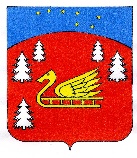 Администрациямуниципального образования Красноозерное сельское поселениеМуниципального образования Приозерский муниципальный районЛенинградской области.ПОСТАНОВЛЕНИЕот  «14»  октября  2022 года   № 347Руководствуясь Федеральным законом от 06.12.2003 № 131-ФЗ «Об общих принципах организации местного самоуправления в Российской Федерации», в соответствии с Федеральным законом от 27.07.2010 №210-ФЗ «Об организации предоставления государственных и муниципальных услуг», постановлением администрации муниципального образования Красноозерное сельское поселение муниципального образования Приозерский муниципальный район Ленинградской области от 15 июня 2021 года № 169 «О порядке разработки и утверждения административных регламентов предоставления муниципальных услуг», Уставом муниципального образования Красноозерное сельское поселение муниципального образования Приозерский муниципальный район Ленинградской области», администрация муниципального образования Красноозерное сельское поселение, ПОСТАНОВЛЯЕТ:1. Утвердить административный регламент по предоставлению муниципальной услуги «Решение вопроса о приватизации жилого помещения муниципального жилищного фонда»  согласно Приложению.     2. Считать утратившим силу постановление от 03.10.2017 №269 «Об утверждении административного регламента предоставления муниципальной услуги   «Приватизация жилых помещений муниципального жилищного фонда»» с изменениями от 23.11.2017 года № 327.      3. Разместить настоящее постановление на официальном сайте администрации муниципального образования Красноозерное сельское поселение в сети Интернет и опубликовать в средствах массовой информации в сетевом издании «Ленинградское информационное агентство» (ЛЕНОБЛИНФОРМ).     4. Настоящее постановление вступает в силу после его официального опубликования (обнародования).     5. Контроль за выполнением настоящего постановления оставляю за собой..Глава администрации 			               				А.В. РыбакИсп. Павлова И.Н  тел. 8(813-79)67-525Разослано: Дело - 2, прокуратура – 1.   С приложением можно ознакомиться на сайте http://krasnoozernoe.ru/Об утверждении Административного  регламента администрации МО Красноозерное сельское поселение    по  предоставлению  муниципальной услуги « Решение вопроса о приватизации жилого помещения муниципального жилищного фонда »